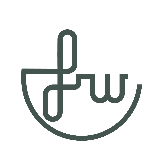 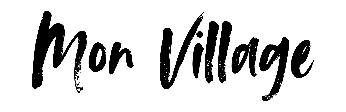 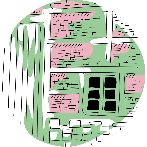 MURSENCADREMENTSTOITAu toucherMaison n°Maison n°Maison n°Maison n°Maison n°Maison n°Maison n°Maison n°Maison n°Maison n°Maison n°Maison n°TOTAL